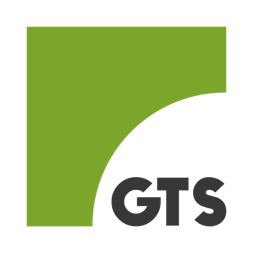 GIFT AID DETAILSYour Title______	 First Name________________ Surname____________________Address____________________________________________________________Postcode__________________Email _____________________________________Gift Aid is reclaimed by the charity from the tax you pay for the current tax year.  Your address is needed to identify you as a UK taxpayer.By signing and dating below, I confirm that I want Gateway Theology School to reclaim Gift Aid on any donation I have made since Jan 2022 and will make in the future.I am a UK taxpayer and understand that if I pay less Income Tax and/or Capital Gains tax than the amount of Gift Aid claimed on all my donations in that tax year, it is my responsibility to pay the difference.Signature___________________________  Date_______________________If posting, please send to:GTS113 Denmark RdGloucester, GL1 3JWBanking InformationName: 	GTS or Gateway Theology SchoolA/C:	50470996Sort:	20-45-45